Teamsitzung – iSB/ Schule/ Klasse 			   am: anwesend: ______________________________________________________________________________________________________________________________________________________________________________________________________________________________________________________Themensammlung: __________________________________________________________________________________________________________________________________________________________________________________________________________________________________________________________________________________________________________________________________________________________________________________________________________________________Ergebnis:________________________________________________________________________________________________________________________________________________________________________________________________________________________________________________________________________________________________________________________________________________________________________________________________________________________________________________________________________________________________________________________________________________________________________________________________________________________________________________________________________________,rBFZ AFS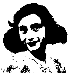 GersfeldSchüler:Förderziel:Schüler:Förderziel:Schüler:Förderziel:Schüler:Förderziel: